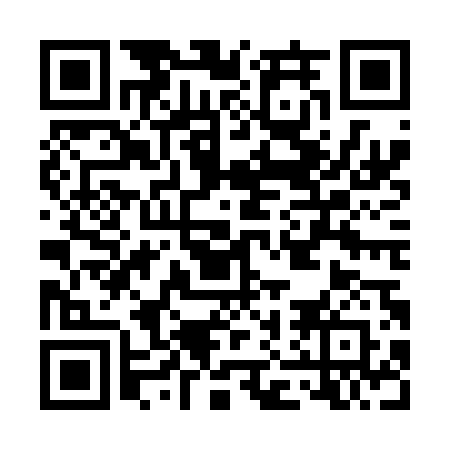 Ramadan times for Port Morant, JamaicaMon 11 Mar 2024 - Wed 10 Apr 2024High Latitude Method: NonePrayer Calculation Method: Muslim World LeagueAsar Calculation Method: ShafiPrayer times provided by https://www.salahtimes.comDateDayFajrSuhurSunriseDhuhrAsrIftarMaghribIsha11Mon5:045:046:1612:153:386:146:147:2212Tue5:035:036:1512:153:376:156:157:2313Wed5:025:026:1512:153:376:156:157:2314Thu5:025:026:1412:143:376:156:157:2315Fri5:015:016:1312:143:376:156:157:2316Sat5:005:006:1212:143:366:166:167:2417Sun4:594:596:1112:133:366:166:167:2418Mon4:584:586:1112:133:366:166:167:2419Tue4:574:576:1012:133:366:166:167:2420Wed4:574:576:0912:133:356:166:167:2421Thu4:564:566:0812:123:356:176:177:2522Fri4:554:556:0712:123:356:176:177:2523Sat4:544:546:0612:123:346:176:177:2524Sun4:534:536:0612:113:346:176:177:2525Mon4:524:526:0512:113:336:176:177:2626Tue4:524:526:0412:113:336:186:187:2627Wed4:514:516:0312:103:336:186:187:2628Thu4:504:506:0212:103:326:186:187:2629Fri4:494:496:0212:103:326:186:187:2730Sat4:484:486:0112:103:316:186:187:2731Sun4:474:476:0012:093:316:196:197:271Mon4:464:465:5912:093:316:196:197:282Tue4:454:455:5812:093:306:196:197:283Wed4:454:455:5812:083:306:196:197:284Thu4:444:445:5712:083:296:206:207:285Fri4:434:435:5612:083:296:206:207:296Sat4:424:425:5512:073:286:206:207:297Sun4:414:415:5512:073:286:206:207:298Mon4:404:405:5412:073:276:206:207:309Tue4:394:395:5312:073:276:216:217:3010Wed4:384:385:5212:063:266:216:217:30